ЧЕРКАСЬКА ОБЛАСНА РАДАГОЛОВАР О З П О Р Я Д Ж Е Н Н Я11.11.2021                                                                                      № 477-рПро призначеннявиконуючою обов’язки директораСУЩЕНКО Л.М.Відповідно до статті 55 Закону України «Про місцеве самоврядування
в Україні», підпункту 3 пункту 3 рішення обласної ради від 16.12.2016
№ 10-18/VIІ «Про управління суб’єктами та об’єктами спільної власності територіальних громад сіл, селищ, міст Черкаської області» (із змінами),
пункту 9 Положення про конкурсний відбір претендентів на зайняття посад керівників підприємств, установ, закладів спільної власності територіальних громад сіл, селищ, міст Черкаської області, затвердженого рішенням обласної ради від 19.02.2021 № 5-14/VІІІ:1. ПРИЗНАЧИТИ з 11.11.2021 СУЩЕНКО Людмилу Миколаївну виконуючою обов’язки директора обласного комунального підприємства «Готельний комплекс «Дніпро» Черкаської обласної ради на строк до видання розпорядження голови обласної ради про припинення виконання нею обов’язків директора цього підприємства.2. Контроль за виконанням розпорядження покласти на управління юридичного забезпечення та роботи з персоналом виконавчого апарату обласної ради.Підстава: заява Сущенко Л.М. від 11.11.2021.Голова									А. ПІДГОРНИЙ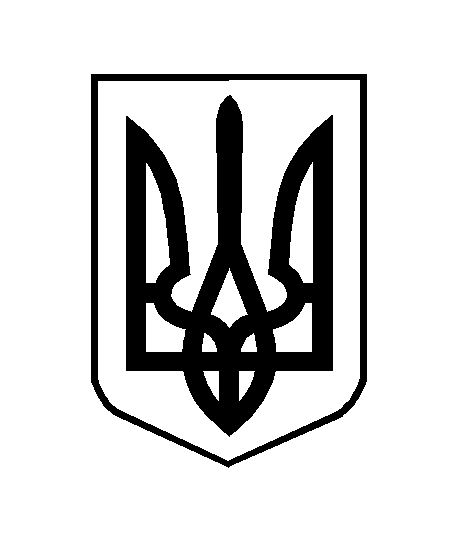 